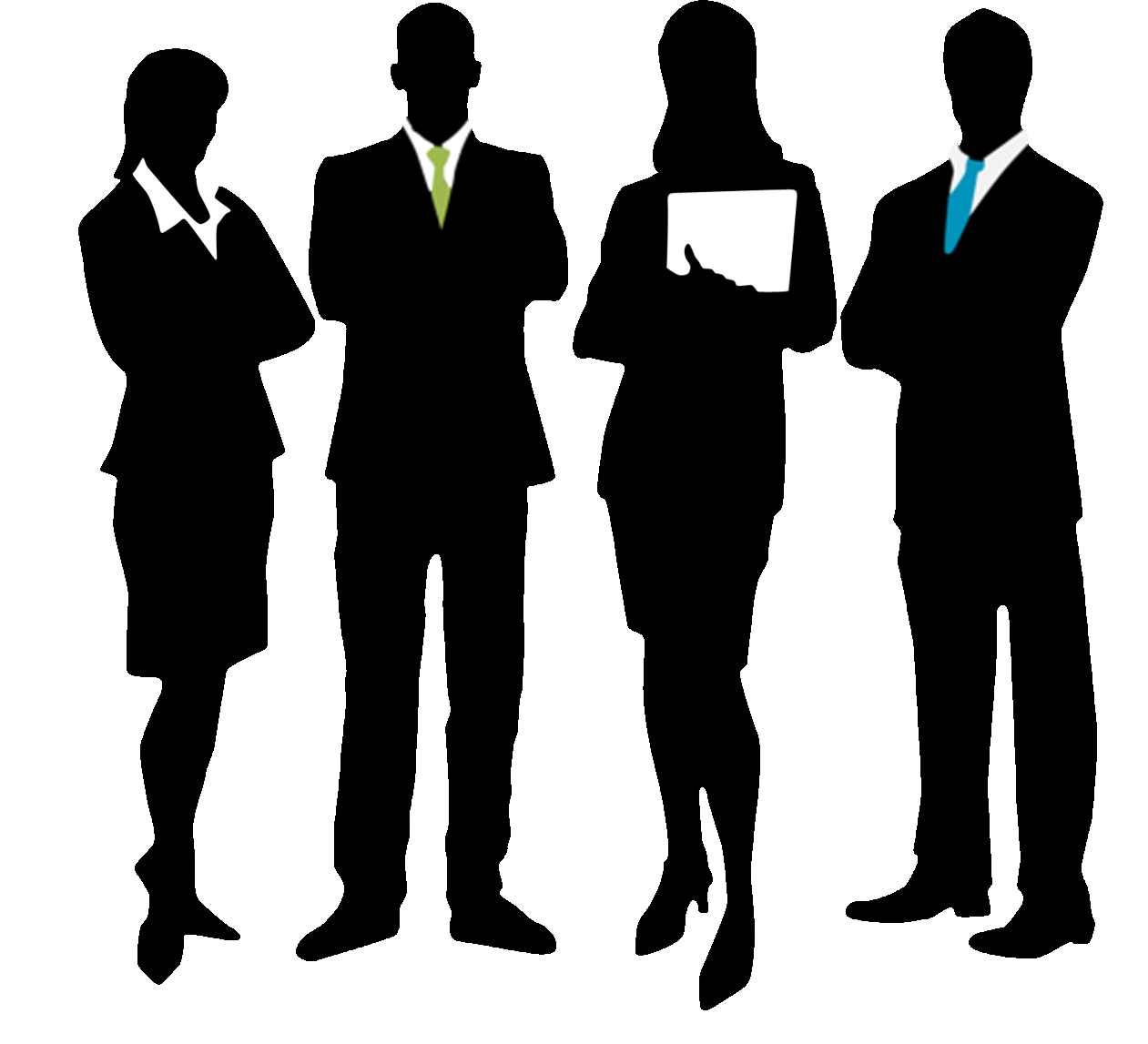 FREELANCE QUOTE TEMPLATEFREELANCE QUOTE TEMPLATEFREELANCE QUOTE TEMPLATEFREELANCE QUOTE TEMPLATEQUOTE TOQUOTE TOQUOTE TOQUOTE TOJohn SmithJohn SmithJohn SmithJohn SmithQUOTE NO.DATEDATE9386762mm/dd/yyyyJOB TITLEJOB TITLEJOB TITLEJOB TITLEJOB TITLEJOB TITLEEvent Registration SystemEvent Registration SystemEvent Registration SystemEvent Registration SystemEvent Registration SystemEvent Registration SystemJOB DESCRIPTIONJOB DESCRIPTIONJOB DESCRIPTIONJOB DESCRIPTIONJOB DESCRIPTIONJOB DESCRIPTIONDevelop a web-based application system to capture personal information of participants in the coming Auto Expo to be held on <date> at the Expo Convention Center.Develop a web-based application system to capture personal information of participants in the coming Auto Expo to be held on <date> at the Expo Convention Center.Develop a web-based application system to capture personal information of participants in the coming Auto Expo to be held on <date> at the Expo Convention Center.Develop a web-based application system to capture personal information of participants in the coming Auto Expo to be held on <date> at the Expo Convention Center.Develop a web-based application system to capture personal information of participants in the coming Auto Expo to be held on <date> at the Expo Convention Center.Develop a web-based application system to capture personal information of participants in the coming Auto Expo to be held on <date> at the Expo Convention Center.No.Task DescriptionTask DescriptionDay(s)Rate/DayAmount1)Develop a detail project planDevelop a detail project plan3.030.0090.002)Secure client requirements.Secure client requirements.5.025.00125.003)Define functional requirements.Define functional requirements.8.030.00240.004)Design application systemDesign application system10.040.00400.005)Develop application systemDevelop application system30.035.001,050.006)Test application systemTest application system8.020.00160.007)Perform User AcceptancePerform User Acceptance5.015.0075.008)Deploy application to productionDeploy application to production3.015.0045.009)Support application systemSupport application system30.010.00300.00Sub Total ($)Sub Total ($)Sub Total ($)Sub Total ($)Sub Total ($)2,485.00VAT (%)VAT (%)VAT (%)VAT (%)10.00248.50Amount With VAT ($)Amount With VAT ($)Amount With VAT ($)Amount With VAT ($)Amount With VAT ($)2,733.50Payment Terms:Payment Terms:Payment Terms:Quote Validity: Quote Validity: Quote Validity: 10% Down payment upon acceptance of this quote.10% Down payment upon acceptance of this quote.10% Down payment upon acceptance of this quote.Valid until 30 days from date of this quote.Valid until 30 days from date of this quote.Valid until 30 days from date of this quote.40% Upon submission of the draft.40% Upon submission of the draft.40% Upon submission of the draft.Valid until 30 days from date of this quote.Valid until 30 days from date of this quote.Valid until 30 days from date of this quote.40% Upon acceptance of the deliverable40% Upon acceptance of the deliverable40% Upon acceptance of the deliverableValid until 30 days from date of this quote.Valid until 30 days from date of this quote.Valid until 30 days from date of this quote.10% 30 days after acceptance of the deliverable (Warranty Period)10% 30 days after acceptance of the deliverable (Warranty Period)10% 30 days after acceptance of the deliverable (Warranty Period)Valid until 30 days from date of this quote.Valid until 30 days from date of this quote.Valid until 30 days from date of this quote.SUBMITTED BYSUBMITTED BYCONFORMECONFORMECONFORME